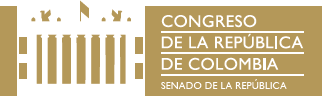 Álvaro Uribe Vélez Senador de RepúblicaBogotá D.C.,26 de noviembre 2019SenadorLIDIO GARCÍA TURBAYPresidenteSenado de la RepúblicaAsunto: Radicación Proyecto de Ley “POR MEDIO DEL CUAL SE PROMUEVE EL ACCESO DE QUIENES HAYAN PRESTADO EL SERVICIO MILITAR OBLIGATORIO A LA EDUCACIÓN SUPERIOR”Honorable Presidente:De conformidad con lo establecido en la Ley 5 de 1992, se presenta a consideración del Honorable Senado de la República de Colombia el siguiente Proyecto de Ley:“POR MEDIO DEL CUAL SE PROMUEVE EL ACCESO DE QUIENES HAYAN PRESTADO EL SERVICIO MILITAR OBLIGATORIO A LA EDUCACIÓN SUPERIOR”Atentamente,ÁLVARO URIBE VÉLEZSenador de la RepúblicaPROYECTO DE LEY No. ____ DE 2019“POR MEDIO DEL CUAL SE PROMUEVE EL ACCESO DE QUIENES HAYAN PRESTADO EL SERVICIO MILITAR OBLIGATORIO A LA EDUCACIÓN SUPERIOR”El Congreso de ColombiaDECRETA:Artículo 1. Adiciónese un literal al artículo 45 de la ley 1861 de 2017, el cual quedará así:Artículo 45. DERECHOS AL TÉRMINO DE LA PRESTACIÓN DEL SERVICIO MILITAR. Todo colombiano que haya prestado el servicio militar obligatorio, tendrá los siguientes derechos:a) En las entidades del Estado de cualquier orden el tiempo de servicio militar le será computado para efectos de cesantía, pensión de jubilación de vejez, pensión de invalidez, asignación de retiro y prima de antigüedad en los términos de la ley.Los fondos privados computarán el tiempo de servicio militar para efectos de pensión de jubilación de vejez y pensión de invalidez;b) Cuando el ciudadano haya sido admitido en instituciones públicas y privadas para adelantar estudios universitarios, tecnológicos y técnicos, en caso de prestar el servicio militar, las instituciones tendrán la obligación de reservar el cupo respectivo hasta el semestre académico siguiente al licenciamiento;c) Cuando el ciudadano haya prestado el servicio militar obligatorio y haya sido admitido en las Escuelas de Formación de las Fuerzas Militares y de la Policía Nacional, podrá acceder a un descuento del 30% sobre la matrícula financiera;d) Las Escuelas de Oficiales de la Fuerza Pública admitirán mínimo el 30% del personal a incorporar a quienes hayan prestado el servicio militar, siempre y cuando reúnan el perfil requerido para ingresar;e) El Ministerio de Defensa Nacional podrá celebrar convenios con las instituciones de Educación Superior, que permitan al reservista, adelantar estudios profesionales, tecnológicos y técnicos profesionales con un descuento sobre el valor de la matrícula durante toda la carrera, en programas académicos que definan las instituciones;f) A los soldados, infantes de marina, soldados de aviación y auxiliares de policía o del Cuerpo de Custodia, que al término del servicio de manera facultativa opten por adelantar una formación técnica laboral, podrán ser vinculados al Servicio Nacional de Aprendizaje (Sena), en aprovechamiento a los convenios existentes con el Ministerio de Defensa Nacional;g) Autorízase al Gobierno nacional para que a través del Icetex cree una línea de crédito educativo para reservistas de primera clase. En los casos que aplique, este beneficio no será acumulativo con la Ley 1699 de 2013;h) El Gobierno nacional creará una línea especial de crédito de fomento a largo plazo, con el objeto de propiciar el regreso a la actividad agropecuaria de los soldados, infantes de marina, soldados de aviación, auxiliares de policía y auxiliares del Cuerpo de Custodia del Inpec provenientes de áreas rurales para el fomento de formas de economía solidaria, tales como microempresas entre quienes prestaron el servicio militar;i) La condición de reservista de primera clase será incluida como criterio de priorización y/o desempate en la selección de beneficios de programas o políticas de generación de empleo y promoción de enganche laboral. Así mismo, tendrán prelación para acceder a cursos de capacitación en el marco del Servicio Público de Empleo.j) El Gobierno nacional, en alianza con las Instituciones de Educación Superior Oficiales, garantizará un cupo, en dichas instituciones, a quien haya prestado el servicio militar obligatorio y decida iniciar sus estudios superiores.  Artículo 2. La presente ley rige a partir de su publicación y deroga todas las disposiciones que le sean contrarias.  ÁLVARO URIBE VÉLEZSenador de la RepúblicaPROYECTO DE LEY No. ____ DE 2019“POR MEDIO DEL CUAL SE PROMUEVE EL ACCESO DE QUIENES HAYAN PRESTADO EL SERVICIO MILITAR OBLIGATORIO A LA EDUCACIÓN SUPERIOR”EXPOSICIÓN DE MOTIVOS El Centro Democrático propone que quienes hayan prestado el servicio militar obligatorio, tenga garantizado un cupo en alguna institución de educación superior oficial. Lo anterior surge como gratitud a los jóvenes que prestan este importante servicio a la Patria. Adicionalmente, este proyecto de ley puede ayudar a mejorar los índices de escolaridad de estos jóvenes y a la superación de barreras en el acceso a la educación superior, permitiendo que bien sea en la universidad o educación técnica, los jóvenes puedan formarse y prepararse para el mundo laboral. Con este proyecto, el Centro Democrático ratifica su compromiso con la Fuerza Pública, con la educación del país y con los jóvenes, para así garantizarles su acceso a la educación superior. 